 Resource 3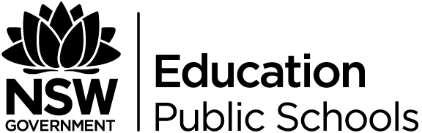 Character focus: John ProctorWho is John Proctor?The following narration is provided on page 27 when we are introduced to John Proctor: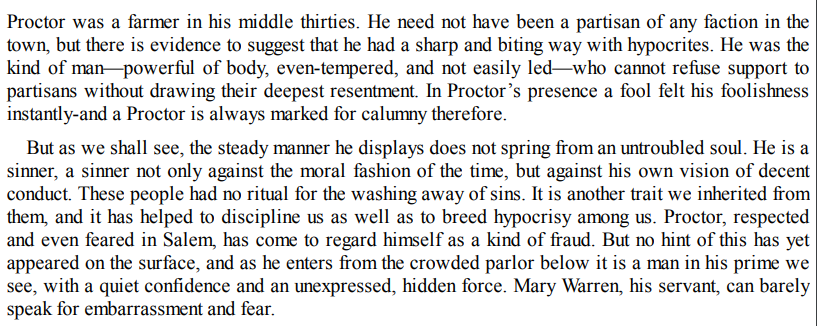 Please answer the following questions:What does this suggest about the man?Who is he publically and privately? Publically:Privately:Why would he fear these worlds becoming the same?  What paradoxes are already evident in him as a man?